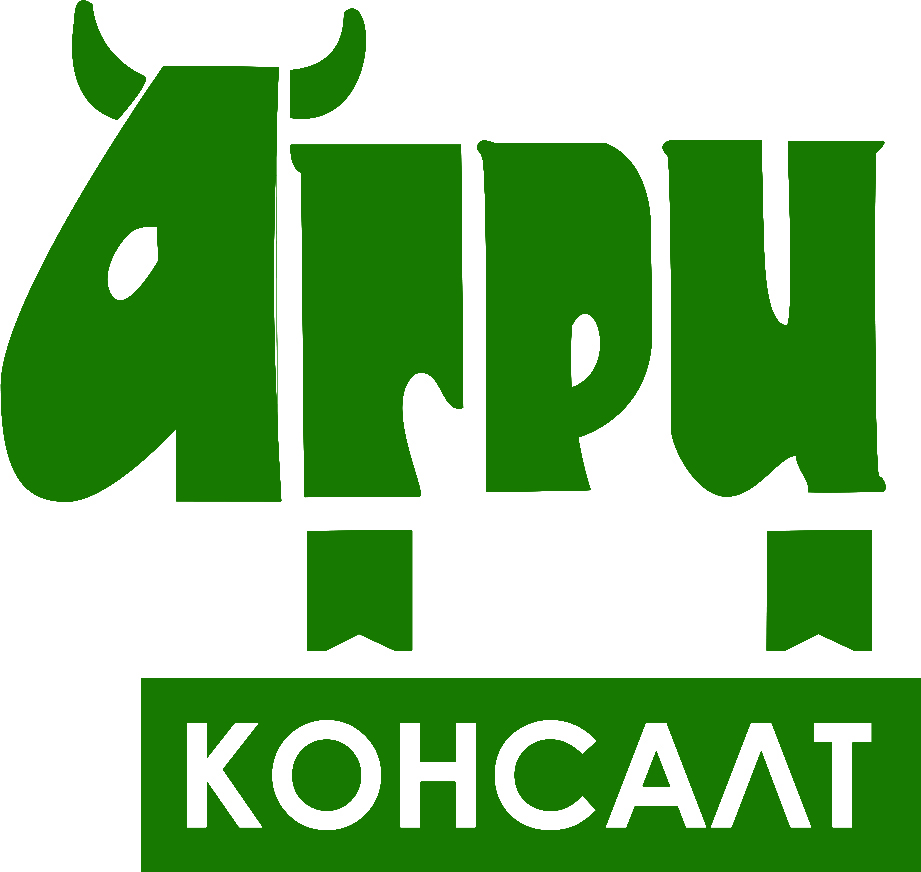 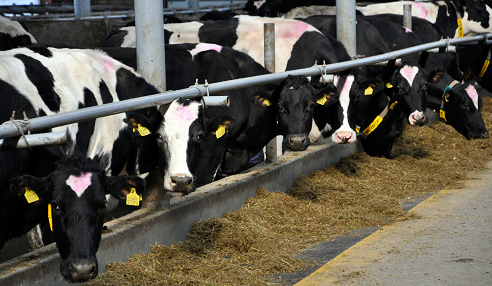 КРАТКАЯ ИНФОРМАЦИЯ О БИЗНЕС-ПЛАНЕОбъем и формат Объем – 68 страниц Дата выхода – ноябрь 2021Язык русский - русскийШрифт - ArialРазмер шрифта - 11В бизнес-плане приведено 52 таблицы и 27 рисунокФормат – *pdfФорма предоставления – в электронном видеСтоимость - 50 000 рублейОПИСАНИЕ БИЗНЕС-ПЛАНАДанный бизнес-план подготовлен на основании информации, предоставленной Инициатором проекта, а также информации, полученной из общедоступных источников. Исполнитель не несет ответственности за последствия неточностей в исходных данных и их влияние на результаты ключевых показателей. Настоящий документ достоверен лишь в полном объёме: приложения являются неотъемлемой частью документа. Наименование проектаИнвестиционный проект по развитию молочного животноводства (стартовое поголовье 200 коров) на базе Ххххххххх хххххххххххххх ххххххххххххххх хххххххххххххххх.Инициатор и Заемщик проектаЦелью компании является организация эффективного молочного животноводства и производства молока-сырья высшего сорта с максимальным развитием собственной кормовой базы (сенаж/силос, сено). Тип проекта: реконструкцияВыход на планируемые мощности по реализации молока-сырья: 2030 год (выход на среднегодовое поголовье 800 голов коров).Местонахождение проекта:Псковская область, Ххххххххх ххххххххх ххххххххххх ххххххххххх ххххххх Задачи проекта:1 этап (2021-2022 г.г.):Организация и получение финансирования;Приобретение доильного и технологического оборудования, рассчитанного на 350-400 голов дойного стада;Ремонт животноводческих помещений и вспомогательных сооружений;Осуществление покупки 200 голов высокопродуктивных нетелей голштинской породы, покрытых сексированным семенем.2 этап (2022-2027 г.г.):Постепенное наращивание поголовья до 800 голов коров со шлейфом;Ремонт имеющихся зданий и сооружение;Доукомплектование оборудованием с учетом растущего поголовья;Приобретение дополнительных единиц сельхозтехники, необходимых для организации кормопроизводства на все планируемое поголовье;Организация эффективного кормопроизводства и, как следствие, постепенный рост продуктивности коров.Осуществление вышеописанных мероприятий позволит:Организовать эффективное производство молока-сырья высшего сорта;Постепенно увеличивать продуктивность скота с 9 500 кг/гол./год до 10 200 кг/гол./год к концу 2024 года;Повышать урожайность и качество кормов.Масштаб производства после выхода на плановые мощности:- молоко-сырье –  около 7 670 тонн в год;- бычки с откорма – около 15 тонн в год;- выбракованный КРС – 148 тонн в живом весе в год;- нетели – не менее 10% от маточного поголовья в год.График реализации проекта (1 этап) Потребность в финансировании инвестиций, тыс. руб.Источник: Коммерческие предложения поставщиков, СПК «Ххххх», результаты расчетовСоциальная значимость проекта:Создание до 40 рабочих мест в сельской местности;Отчисления в фонды за период расчета составят около 60 млн. руб.Динамика выручки от реализации продукции, млн. руб. без НДСИсточник: Результаты расчетовСтруктура выручки в 2030 году, %Источник: Результаты расчетовЧистая прибыль с учетом господдержки на покупку плем.молодняка, млн. руб. Источник: Результаты расчетовПоказатели экономической эффективности проекта с учетом господдержкиИсточник: Результаты расчетовСОДЕРЖАНИЕ БИЗНЕС-ПЛАНА1. РЕЗЮМЕ ПРОЕКТА2. ОПИСАНИЕ ПРОЕКТА2.1. СУТЬ ПРОЕКТА2.2. МЕСТОНАХОЖДЕНИЕ ОБЪЕКТА2.3. ОПИСАНИЕ ПРОДУКЦИИ2.4. ИСПОЛЬЗУЕМАЯ ТЕХНОЛОГИЯ ПРОИЗВОДСТВА ПРОДУКЦИИ2.5. ХАРАКТЕРИСТИКА ЗАКУПАЕМОГО ОБОРУДОВАНИЯ2.6. ЭКОЛОГИЧЕСКИЕ ВОПРОСЫ ПРОИЗВОДСТВА3.	АНАЛИЗ ПОЛОЖЕНИЯ ДЕЛ В ОТРАСЛИ3.1. КРАТКОЕ ОПИСАНИЕ РЫНКА МОЛОКА-СЫРЬЯ В РФ3.1.1.	ПРОИЗВОДСТВО3.1.2.	ИМПОРТ И ЭКСПОРТ МОЛОКА И МОЛОКОПРОДУКТОВ В РОССИЮ3.1.3 ЕМКОСТЬ РЫНКА И СРЕДНЕДУШЕВОЕ ПОТРЕБЛЕНИЕ МОЛОКА И МОЛОКОПРОДУКТОВ В РОССИИ3.2. АНАЛИЗ РЫНКА МОЛОКА-СЫРЬЯ В ПСКОВСКОЙ ОБЛАСТИ3.2.1. ПРОИЗВОДСТВО3.2.2. ЕМКОСТЬ РЫНКА МОЛОКА В ПСКОВСКОЙ ОБЛАСТИ3.2.3. ГОСПОДДЕРЖКА ОТРАСЛИ3.3. КОНКУРЕНТЫ4.	АНАЛИЗ РЫНКА СБЫТА ПРОДУКЦИИ И ЗАКУПОК СЫРЬЯ4.1.	ПЛАНИРУЕМАЯ К РЕАЛИЗАЦИИ ПРОДУКЦИЯ4.2.	КАНАЛЫ СБЫТА ПРОДУКЦИИ4.3.	ЦЕНЫ4.4.	ЗАКУПКА СЫРЬЯ5. ОРГАНИЗАЦИОННЫЙ ПЛАН5.1. ГРАФИК РЕАЛИЗАЦИИ ПРОЕКТА5.2. ОРГАНИЗАЦИОННО-ПРАВОВАЯ ФОРМА РЕАЛИЗАЦИИ ПРОЕКТА5.3. ПЛАН ПО ПЕРСОНАЛУ6. ИСХОДНЫЕ ДАННЫЕ ДЛЯ РАСЧЕТОВ6.1. УСЛОВИЯ И ДОПУЩЕНИЯ, ПРИНЯТЫЕ В РАСЧЕТАХ6.2. ИНВЕСТИЦИОННЫЙ ПЛАН6.3. ФИНАНСИРОВАНИЕ ПРОЕКТА6.4. ПЛАН ПРОИЗВОДСТВА И РЕАЛИЗАЦИИ ПРОДУКЦИИ6.5. СЕБЕСТОИМОСТЬ ПРОИЗВОДСТВА6.5.1. НОМЕНКЛАТУРА И ЦЕНЫ СЫРЬЯ, МАТЕРИАЛОВ6.5.2. КАЛЬКУЛЯЦИЯ ПРЯМЫХ МАТЕРИАЛЬНЫХ ЗАТРАТ НА ПРОИЗВОДСТВО ПРОДУКЦИИ6.5.3. ЗАТРАТЫ НА ОПЛАТУ ТРУДА6.5.4. НАКЛАДНЫЕ РАСХОДЫ6.5.5. АМОРТИЗАЦИЯ6.6. НАЛОГОВОЕ ОКРУЖЕНИЕ6.7. НОМЕНКЛАТУРА И ЦЕНЫ НА ПРОДУКЦИЮ7. ФИНАНСОВО-ЭКОНОМИЧЕСКИЕ РЕЗУЛЬТАТЫ РАСЧЕТОВ7.1. РАСЧЕТ ВЫРУЧКИ7.2. РАСЧЕТ СЕБЕСТОИМОСТИ7.3. РАСЧЕТ ПРИБЫЛЕЙ, УБЫТКОВ И ДЕНЕЖНЫХ ПОТОКОВ7.4. ОЦЕНКА ЭКОНОМИЧЕСКОЙ ЭФФЕКТИВНОСТИ ПРОЕКТА8. ОЦЕНКА РИСКОВ8.1. АНАЛИЗ ЧУВСТВИТЕЛЬНОСТИ8.2. БЕЗУБЫТОЧНОСТЬ ПРОЕКТА8.3. КАЧЕСТВЕННАЯ ОЦЕНКА ПРОЕКТНЫХ РИСКОВСПИСОК ТАБЛИЦГрафик реализации проекта (1 этап) Потребность в финансировании инвестиций, тыс. руб.Показатели экономической эффективности проекта с учетом господдержкиОсновные показатели финансового состояния СПК «Ххххх»Основные технологические показателиПлан поставки племенных нетелей 5-6-тимесячной стельности и график отеловПланируемое среднегодовое поголовье КРС, голПлан роста продуктивности коров, кг/гол./годСредний живой вес КРС при реализации на убой и продажу, кг Валовое производство молока-сырья и продукции животноводстваРацион кормления, кг/гол/сут.Потребность в кормах, тоннОбъем производства кормов с учетом потерь и страхового запаса, тоннПлощади для кормопроизводства, гаПринятые нормы расхода прочего сырья, материалов и ресурсовТоп-10 российских регионов производителей молока-сырья в СХО в 2020 году, тыс. тоннКрупнейшие производители товарного молока в России в 2020 годуОписание кодов ТН ВЭД для молочной продукцииДинамика объёма рынка молока и молокопродуктов (в пересчёте на молоко-сырьё) в России за 2015-2020 годыЛучшие хозяйства Псковской области по надою молока на 1 корову на 01 октября 2021 годаРесурсы и использование молока и молокопродуктов за 2018-2020 годы в Псковской области, тыс. тоннСтавки субсидий, планируемых к получениюКрупные переработчики молока-сырья Псковской областиСредние цены реализации продукции, принятые в расчет, руб./ед.измГрафик реализации проекта (1 этап) План по персоналу и ФОТПотребность в финансировании инвестиций, тыс. руб.Затраты на оборудование 1 очередьЗатраты на оборудование 2 очередьЗатраты на закупку и доставку 200 нетелейПланируемый комплект сельхозтехники, тыс. руб.Планируемый график инвестирования, тыс. руб. Источники финансирования проекта, тыс. руб.Привлечение и погашение инвестиционного кредита, тыс. руб.План производства и реализации продукцииЦены на сырье и материалыЗатраты на сырье, материалы и ресурсы, тыс. руб. с НДСЗатраты на оплату труда, тыс. руб.Условно-постоянные (накладные) расходы, тыс. руб. с НДСАмортизационные отчисления по годам, тыс. руб.Налоги и отчисленияАссортимент и цены реализации продукции, руб./ед.изм.Планируемая выручка от реализации продукции, тыс. руб. с НДСПланируемая выручка от реализации продукции, тыс. руб. без НДССебестоимость продукции, тыс. руб. без НДСПланируемые прибыли-убытки, тыс. руб. без НДСДвижение денежных средств, тыс. руб. с НДСОсновные финансовые показатели проекта, тыс. руб.Показатели экономической эффективности проекта с учетом господдержки закупки плем.поголовьяЗначение NPV, IRR и простого срока окупаемости при изменении параметров, тыс. руб. Расчет безубыточности проекта, тыс. руб.SWOT – анализСПИСОК РИСУНКОВДинамика выручки от реализации продукции, млн. руб. без НДССтруктура выручки в 2030 году, %Чистая прибыль с учетом господдержки на покупку плем.молодняка, млн. руб. Местоположение хозяйстваСтруктура производства молока-сырья по типам хозяйств в России в 2020 году, %Динамика объёма производства молока-сырья в СХО в России, поголовье КРС и коров в частности и надой на 1 корову за 2010-2020 годыСтруктура производства молока-сырья в СХО по федеральным округам, 2020 год, тыс. тонн, %Структура реализованного СХО молока по сортам за 2011-2021 годы, на 1 января, тыс. тоннДинамика импорта и экспорта молочной продукции в Россию за 2015-2019 годы в стоимостном выражении, млн долл. СШАДинамика импорта и экспорта молочной продукции в Россию за 2015-2020 годы в натуральном выражении, тыс. тоннДинамика импорта молочной продукции в Россию за 2019-2020 годы в натуральном выражении в пересчете на молоко, тыс. тонн и млд.долл.СШАДинамика экспорта молочной продукции в Россию за 2019-2020 годы в пересчете на молоко в натуральном и стоимостном выраженииСтруктура российского рынка молочной продукции в 2020 году, тыс. тоннДинамика среднедушевого потребления молока и молокопродуктов (в пересчёте на молоко) в России за 1990, 2000 и 2010-2020 годы, кг/чел./годДефицит сырого молока в РФ по оценке DIA, тыс. тоннДинамика потребления молочных продуктов в зависимости от реальных располагаемых денежных доходов населения России за 2013-2020 годыЗависимость оборота розничной торговли молочной продукцией от реальных располагаемых денежных доходов населенияСтруктура производства молока-сырья в Псковской области в 2020 году по категориям хозяйств, %Динамика производства молока-сырья в Псковской области по категориям хозяйств, тыс. тоннДинамика поголовья коров в Псковской области, тыс. гол.Динамика надоя в СХО, не относящимся к субъектам малого предпринимательства, за 2010 -2020 годы, кг/годДефицит сырого молока, тоннДинамика цен на молоко-сырьё за 2019- июнь 2021 годы по месяцам, руб./кг без НДССтруктура затрат на сырье и материалы в 2028 году, %Структура выручки в 2030 году, %Структура себестоимости в 2028 году, %График безубыточности проекта в 2028 году, млн руб.Наименование Ххххххххх хххххххххххххх ххххххххххххххх ххххххххххххххххИННКППЮридический адрес Псковская область, Телефон ХХХХХХХХХХХПредседательХхххххххх ххххххххххххххКонтактные лицаХхххххххх хххххххххххххх, ххххххххх ххххххххх,  ххххххххх хххххххххНаправление инвестицийноя.21дек.21янв.22фев.22мар.22апр.22май.22июн.22июл.22авг.22сен.22окт.22ноя.221 очередьОсуществленные инвестицииОборудованиеСкотС/х техникаСМР2 очередьСМРОборудованиеНаправление инвестицийИтого, тыс. руб.Инвест.до начала проекта, тыс. руб.20212022202320242025202620271 очередь125 000Осуществленные инвестиции10 00010 00000Оборудование30 49025 9174 574Скот37 70018 85018 850С/х техника23 781023 781СМР23 029023 0292 очередь108 000СМР63 93325 00000016 00022 933Оборудование13 00000010 0003 0000С/х техника31 0677 0006 0004 0670014 000Итого233 00010 00044 767102 2336 0004 06710 00019 00036 933ПоказателиПоказателиЗначениеЕд. изм.Простой срок окупаемости с начала проектаPBP6,9годаЧистый денежный поток с учетом дисконтаNPV116 279тыс. руб.Дисконтированный срок окупаемостиDPBP8,6годаВнутренняя норма рентабельностиIRR23,1%Норма доходности инвестиций PI1,6разы